Общество с ограниченной ответственностью «Тепло-М» (ООО «Тепло-М»)Адрес: 614014, г. Пермь, ул.1905 года, д.35, стр.692 оф.301Контактный телефон: секретарь 260-65-00; факс 260-65-27; бухгалтерия 260-65-08Адрес официального сайта: тепло-м-пермь.рфЭл. почта: teplo-m@mz.perm.ru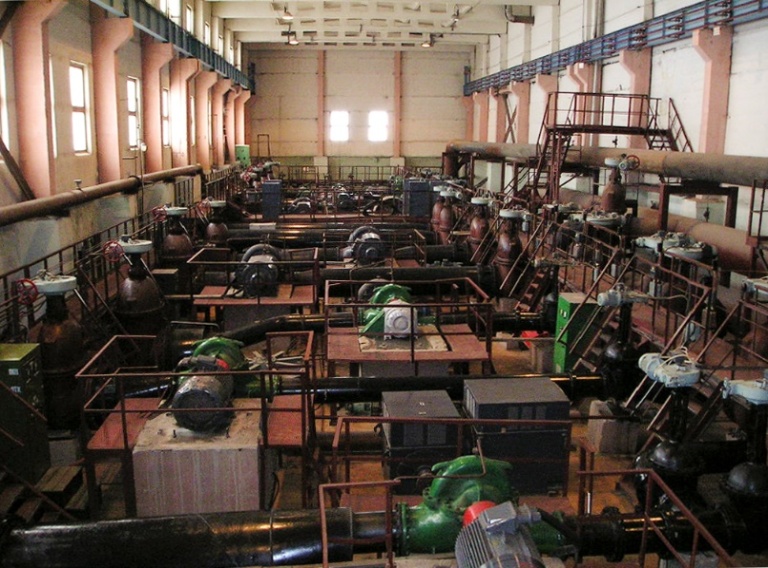 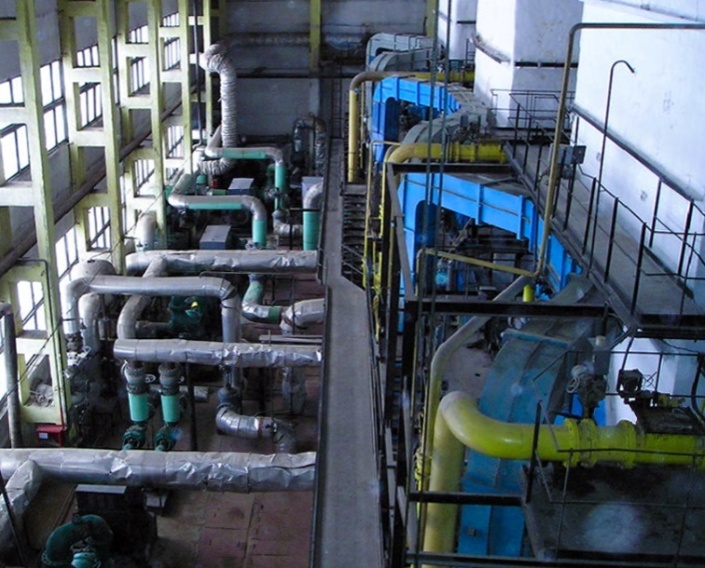 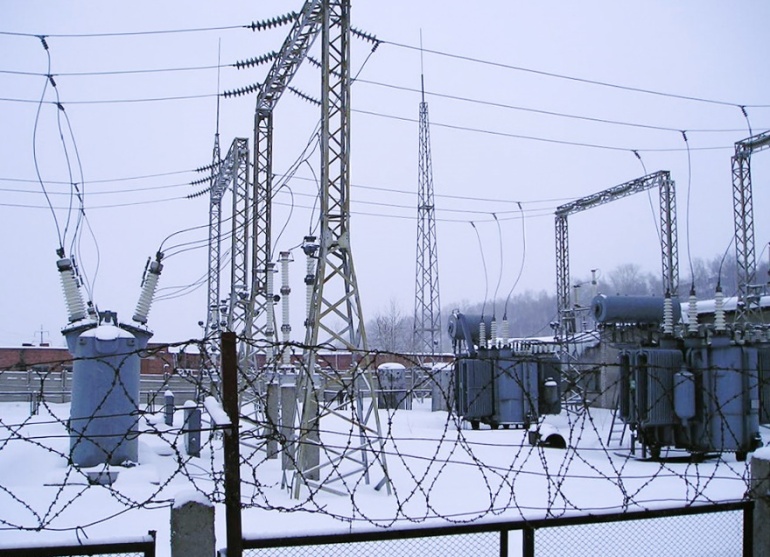 Основные направления (виды) деятельностиООО «Тепло-М»— это многопрофильная компания, осуществляющая снабжение всеми видами энергетических ресурсов производственные мощности холдинга          ПАО «Мотовилихинские заводы» и сторонних потребителей, подключённых к энергосетям ООО «Тепло-М».ООО «Тепло-М» оказывает следующие виды услуг:Передача и распределение электрической энергии;Присоединение к электрическим сетям;Проведение испытаний и измерений энергоустановок, а также контроль за их безопасным использованием;Сбор, передача и обработка технологической информации, включая данные измерений и учёта;Оперативно-техническое управление и соблюдение режимов энергосбережения и энергопотребления;Проведение технического обслуживания, диагностики, ремонта электрических сетей, средств измерений и учёта, оборудования релейной защиты и противоаварийной автоматики и иных средств электросетевого учёта;Развитие электрических сетей и иных объектов электросетевого хозяйства, включая проектирование, инженерные изыскания, техническое перевооружение, монтаж и наладку;Ремонт электродвигателей;Услуги по обслуживанию высоковольтного оборудования;Выполнение проектных работ на наружные и внутренние инженерные системы водоснабжения и канализации, на наружные сети электроснабжения до 35 кВ;Передача электроэнергии;Горячее водоснабжение;Теплоснабжение;Производство острого редуцированного пара;Газоснабжение;Техническое водоснабжение;Питьевое водоснабжение;Водоотведение;Компримирование воздуха.Отрасль производстваЭнергетикаПроизводимая продукция (краткая характеристика, область примененияпродукции)теплоэнергиягорячее водоснабжениепар острый редуцированныйтехническое водоснабжениесжатый воздухкриопродукция (жидкий кислород, жидкий азот, жидкий аргон)История развития (краткая характеристика)В октябре 1999 года в ходе реформирования ПАО «Мотовилихинские заводы» с целью обеспечения полного, своевременного и непрерывного ресурсоснабжения решением единственного участника было создано и зарегистрировано ООО «Тепло-М».В состав предприятия были включены три цеха: цех 53 — отвечающий за электрохозяйство, цех 54 — отвечающий за тепло- и газоснабжение, цех 55 — отвечающий за водоснабжение, водоотведение и компримирование воздуха.География деятельности Город ПермьОсновная информация о сотрудничестве (партнеры)Публичное акционерное общество Специального Машиностроения и Металлургии "Мотовилихинские Заводы"Закрытое акционерное общество "СПЕЦИАЛЬНОЕ КОНСТРУКТОРСКОЕ БЮРО"Общество с ограниченной ответственностью "Мотовилиха - гражданское машиностроение"Общество с ограниченной ответственностью "Пермская сетевая компания"Закрытое акционерное общество "Пермский пружинно-рессорный завод"Акционерное общество "Кондитерская Фабрика "Пермская"Общество с ограниченной ответственностью "НОВАТЭК - Пермь"Открытое акционерное общество "Межрегиональная распределительная сетевая компания Урала"Общество с ограниченной ответственностью "Новая городская инфраструктура Прикамья"Публичное акционерное общество "Пермская Энергосбытовая Компания"